ПРАВИТЕЛЬСТВО РОССИЙСКОЙ ФЕДЕРАЦИИПОСТАНОВЛЕНИЕот 13 марта 2013 г. N 207ОБ УТВЕРЖДЕНИИ ПРАВИЛПРОВЕРКИ ДОСТОВЕРНОСТИ И ПОЛНОТЫ СВЕДЕНИЙ О ДОХОДАХ,ОБ ИМУЩЕСТВЕ И ОБЯЗАТЕЛЬСТВАХ ИМУЩЕСТВЕННОГО ХАРАКТЕРА,ПРЕДСТАВЛЯЕМЫХ ГРАЖДАНАМИ, ПРЕТЕНДУЮЩИМИ НА ЗАМЕЩЕНИЕДОЛЖНОСТЕЙ РУКОВОДИТЕЛЕЙ ФЕДЕРАЛЬНЫХ ГОСУДАРСТВЕННЫХУЧРЕЖДЕНИЙ, И ЛИЦАМИ, ЗАМЕЩАЮЩИМИ ЭТИ ДОЛЖНОСТИСписок изменяющих документов(в ред. Постановления Правительства РФ от 06.11.2014 N 1164)В соответствии с частью 7.1 статьи 8 Федерального закона "О противодействии коррупции" Правительство Российской Федерации постановляет:1. Утвердить прилагаемые Правила проверки достоверности и полноты сведений о доходах, об имуществе и обязательствах имущественного характера, представляемых гражданами, претендующими на замещение должностей руководителей федеральных государственных учреждений, и лицами, замещающими эти должности.2. Рекомендовать органам государственной власти субъектов Российской Федерации и органам местного самоуправления руководствоваться настоящим постановлением при разработке и утверждении положений о проверке достоверности и полноты сведений о доходах, об имуществе и обязательствах имущественного характера, представляемых гражданами, претендующими на замещение должностей руководителей государственного учреждения субъекта Российской Федерации, муниципального учреждения, и лицами, замещающими эти должности.Председатель ПравительстваРоссийской ФедерацииД.МЕДВЕДЕВУтвержденыпостановлением ПравительстваРоссийской Федерацииот 13 марта 2013 г. N 207ПРАВИЛАПРОВЕРКИ ДОСТОВЕРНОСТИ И ПОЛНОТЫ СВЕДЕНИЙ О ДОХОДАХОБ ИМУЩЕСТВЕ И ОБЯЗАТЕЛЬСТВАХ ИМУЩЕСТВЕННОГО ХАРАКТЕРА,ПРЕДСТАВЛЯЕМЫХ ГРАЖДАНАМИ, ПРЕТЕНДУЮЩИМИ НА ЗАМЕЩЕНИЕДОЛЖНОСТЕЙ РУКОВОДИТЕЛЕЙ ФЕДЕРАЛЬНЫХ ГОСУДАРСТВЕННЫХУЧРЕЖДЕНИЙ, И ЛИЦАМИ, ЗАМЕЩАЮЩИМИ ЭТИ ДОЛЖНОСТИСписок изменяющих документов(в ред. Постановления Правительства РФ от 06.11.2014 N 1164)1. Настоящими Правилами устанавливается порядок осуществления проверки достоверности и полноты представленных гражданами, претендующими на замещение должностей руководителей федеральных государственных учреждений, и лицами, замещающими эти должности, сведений о своих доходах, об имуществе и обязательствах имущественного характера, а также о доходах, об имуществе и обязательствах имущественного характера своих супруга (супруги) и несовершеннолетних детей (далее - проверка).(в ред. Постановления Правительства РФ от 06.11.2014 N 1164)2. Проверка осуществляется по решению учредителя федерального государственного учреждения или лица, которому такие полномочия предоставлены учредителем.3. Проверку осуществляют уполномоченные структурные подразделения федеральных государственных органов.4. Основанием для осуществления проверки является информация, представленная в письменном виде в установленном порядке:а) правоохранительными органами, иными государственными органами, органами местного самоуправления и их должностными лицами;б) кадровыми службами федеральных государственных органов по профилактике коррупционных и иных правонарушений;в) постоянно действующими руководящими органами политических партий и зарегистрированных в соответствии с законодательством Российской Федерации иных общероссийских общественных объединений, не являющихся политическими партиями;г) Общественной палатой Российской Федерации;д) общероссийскими средствами массовой информации.5. Информация анонимного характера не может служить основанием для проверки.6. Проверка осуществляется в срок, не превышающий 60 дней со дня принятия решения о ее проведении. Срок проверки может быть продлен до 90 дней учредителем федерального государственного учреждения или лицом, которому такие полномочия предоставлены учредителем.7. При осуществлении проверки уполномоченное структурное подразделение вправе:а) проводить беседу с гражданином, претендующим на замещение должности руководителя федерального государственного учреждения, а также с лицом, замещающим должность руководителя федерального государственного учреждения;б) изучать представленные гражданином, претендующим на замещение должности руководителя федерального государственного учреждения, а также лицом, замещающим должность руководителя федерального государственного учреждения, сведения о доходах, об имуществе и обязательствах имущественного характера и дополнительные материалы;в) получать от гражданина, претендующего на замещение должности руководителя федерального государственного учреждения, а также от лица, замещающего должность руководителя федерального государственного учреждения, пояснения по представленным им сведениям о доходах, об имуществе и обязательствах имущественного характера и материалам.8. Учредитель федерального государственного учреждения или лицо, которому такие полномочия предоставлены учредителем, обеспечивает:а) уведомление в письменной форме лица, замещающего должность руководителя федерального государственного учреждения, о начале в отношении его проверки - в течение 2 рабочих дней со дня принятия решения о начале проверки;б) информирование лица, замещающего должность руководителя федерального государственного учреждения, в случае его обращения о том, какие представленные им сведения, указанные в пункте 1 настоящих Правил, подлежат проверке, - в течение 7 рабочих дней со дня обращения, а при наличии уважительной причины - в срок, согласованный с указанным лицом.(в ред. Постановления Правительства РФ от 06.11.2014 N 1164)9. По окончании проверки учредитель федерального государственного учреждения или лицо, которому такие полномочия предоставлены учредителем, обязаны ознакомить лицо, замещающее должность руководителя федерального государственного учреждения, с результатами проверки.10. Лицо, замещающее должность руководителя федерального государственного учреждения, вправе:а) давать пояснения в письменной форме в ходе проверки, а также по результатам проверки;б) представлять дополнительные материалы и давать по ним пояснения в письменной форме.11. По результатам проверки учредитель федерального государственного учреждения или лицо, которому такие полномочия предоставлены учредителем, принимают одно из следующих решений:а) назначение гражданина, претендующего на замещение должности руководителя федерального государственного учреждения, на должность руководителя федерального государственного учреждения;б) отказ гражданину, претендующему на замещение должности руководителя федерального государственного учреждения, в назначении на должность руководителя федерального государственного учреждения;в) применение к лицу, замещающему должность руководителя федерального государственного учреждения, мер дисциплинарной ответственности.12. При установлении в ходе проверки обстоятельств, свидетельствующих о наличии признаков преступления или административного правонарушения, материалы об этом представляются в соответствующие государственные органы.13. Подлинники справок о доходах, об имуществе и обязательствах имущественного характера, а также материалы проверки, поступившие к учредителю федерального государственного учреждения или лицу, которому такие полномочия предоставлены учредителем, хранятся ими в соответствии с законодательством Российской Федерации об архивном деле.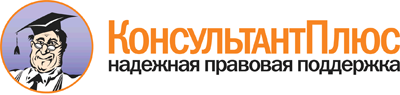  Постановление Правительства РФ от 13.03.2013 N 207
(ред. от 06.11.2014)
"Об утверждении Правил проверки достоверности и полноты сведений о доходах, об имуществе и обязательствах имущественного характера, представляемых гражданами, претендующими на замещение должностей руководителей федеральных государственных учреждений, и лицами, замещающими эти должности" Документ предоставлен КонсультантПлюс

www.consultant.ru 

Дата сохранения: 06.04.2016 
 